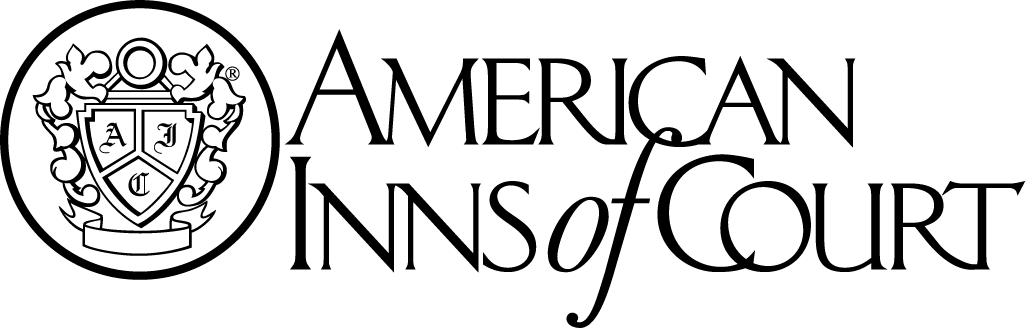 Q. TODD DICKINSON INTELLECTUAL PROPERTY CHAPTERAPPLICATION FOR MEMBERSHIP	FOR LAW STUDENTSAPPLICANT’S NAME:	_____________________________________________________            LAW SCHOOL NAME:	_____________________________________________________            STUDENT ADDRESS:	_____________________________________________________            _____________________________________________________PHONE:		____________________________________E-MAIL ADDRESS:		____________________________________HOME ADDRESS:		_____________________________________________________            Anticipated Year of Graduation:	______________Prior IP Experience, if any:		Please Briefly Describe Your Interest in Intellectual Property Practice, including IP litigation:Thank you for your application.  If your application is accepted, we will send you a list of upcoming programs along with a dues invoice, which is $25 annually for student members.  DATE: ______________			________________________________    (SIGNATURE OF APPLICANT)Questions may be addressed to: Deanna A. Durika, Administrator, Q. Todd Dickinson IP Chapter, 501 Grant Street, Suite 200, Pittsburgh, PA 15219.  Deanna may be reached by phone at 412-562-8912 or by e-mail at qtd.ipinn@gmail.com